DNEVI DEJAVNOSTI v času od 14. 4 do 17.4.2020MEDPREDMETNA POVEZAVA  - 2 dneva ŠPORTNI DAN IN NARAVOSLOVNI DAN ZA 6.  in 7. RAZREDGlej navodila na strani 1, 2 in 3!Navodila za izvedbo  ŠPORTNEGA DNEVA: Katerikoli dan, ko bo primerno vreme lahko sam ali pa skupaj s starši izvedeš pohod na bližnji hrib, v nadaljevanju strani pa najdeš navodila za naravoslovni dan in naloge za geografijo.Priprava na pohod  in načrtovanje: razmisli  o izbiri točke – le tej prilagodi vse ostalo;primerna obutev  (pohodni čevlji) in oblačilovsebina  nahrbtnika (steklenička z vodo, dodatno oblačilo, prigrizek, obliži, sončna očala, sredstvo proti klopom)Priporočilo: oblečete se »kot čebula«, kar pomeni, da se oblečete v več plasteh in se s slačenjem plasti oblek prilagajate temperaturnim spremembam. V kolikor je tura daljša s seboj vzamete še: rezervne nogavice in majico, (v zimskih razmerah pa tudi kapo in rokavice).Delo za učenca po vrnitvi v šolo: Izdelaj poročilo »o izvedenem športnem dnevu«, ki naj vsebuje lokacijo pohoda, pripravo na pohod (opis priprave – oblačila, obutev, nahrbtnik), opis poti (zahtevnost terena, trajanje pohoda, zanimivosti na poti…), štampiljka (če jo imajo), fotografije. Poročilo po končani karanteni prineseš v šolo in  bo veljalo kot dokaz  o opravljenem športnem dnevu..Izberite lep sončen dan in imejte se lepo!Na športni dan pojdite, če je le mogoče s starši in upoštevajte  navodila o prepovedi druženja!                                                                                                                                   aktiv ŠPO-1-NARAVOSLOVNI DAN ZA 6. IN 7. RAZRED NARAVOSLOVNE VSEBINENavodila za izvedbo dneva: Predlagam vam, ko boste načrtovali športi dan, si vključite še dejavnosti iz naravoslovja.Bodite pazljivi na pravila druženja, ki veljajo v času pandemije Korona virusa. Skupaj s starši naredite načrt poti.Glej navodila za pripravo načrtovanja športnega dne.Priprava načrtovanje: Na spletu bo dodana Power Point predstavitev -  PETJE PTIC. Pomagajte si s posnetki pri prepoznavanju ptičjega petja. Ko boste hodili po gozdu, travnikih, poteh…, poskušajte prepoznati ptičje petje v naravi. Po njihovem oglašanju, jih določite in si zabeležite njihova imena. Pomagate si s priročniki, ki jih imate doma.Poskusite določiti drevesne in grmovne vrste v gozdu. Listavci so še v popkih brez listov in boste pogledali celoten izgled drevesa ali grma. Bodite pozorni na popke rastlin. Če bolje prepoznaš iglavce, določi le te.Delo za učenca po vrnitvi v šolo: Napiši poročilo naravoslovnega opazovanja v naravi. Naj vsebuje naslednje:Popis ptic, ki si jih prepoznal po petju v naravi. 5 ptic, ki so ti ostale v spominu v nekaj stavkih opišeš, lahko tudi narišeš. Pomagaš si lahko z literaturo ali spletom.Zapiši drevesne vrste iz tvoje naravoslovne poti. Nariši vejo z mladimi poganjki- popki v zvezek. Dopiši ime drevesne vrste veje.Lahko tudi fotografiraš in slike prilepiš v zvezek. Zapis bomo pogledali, ko se vrnemo v šolo. Mala pomoč pri prepoznavanju drevesnih vrst: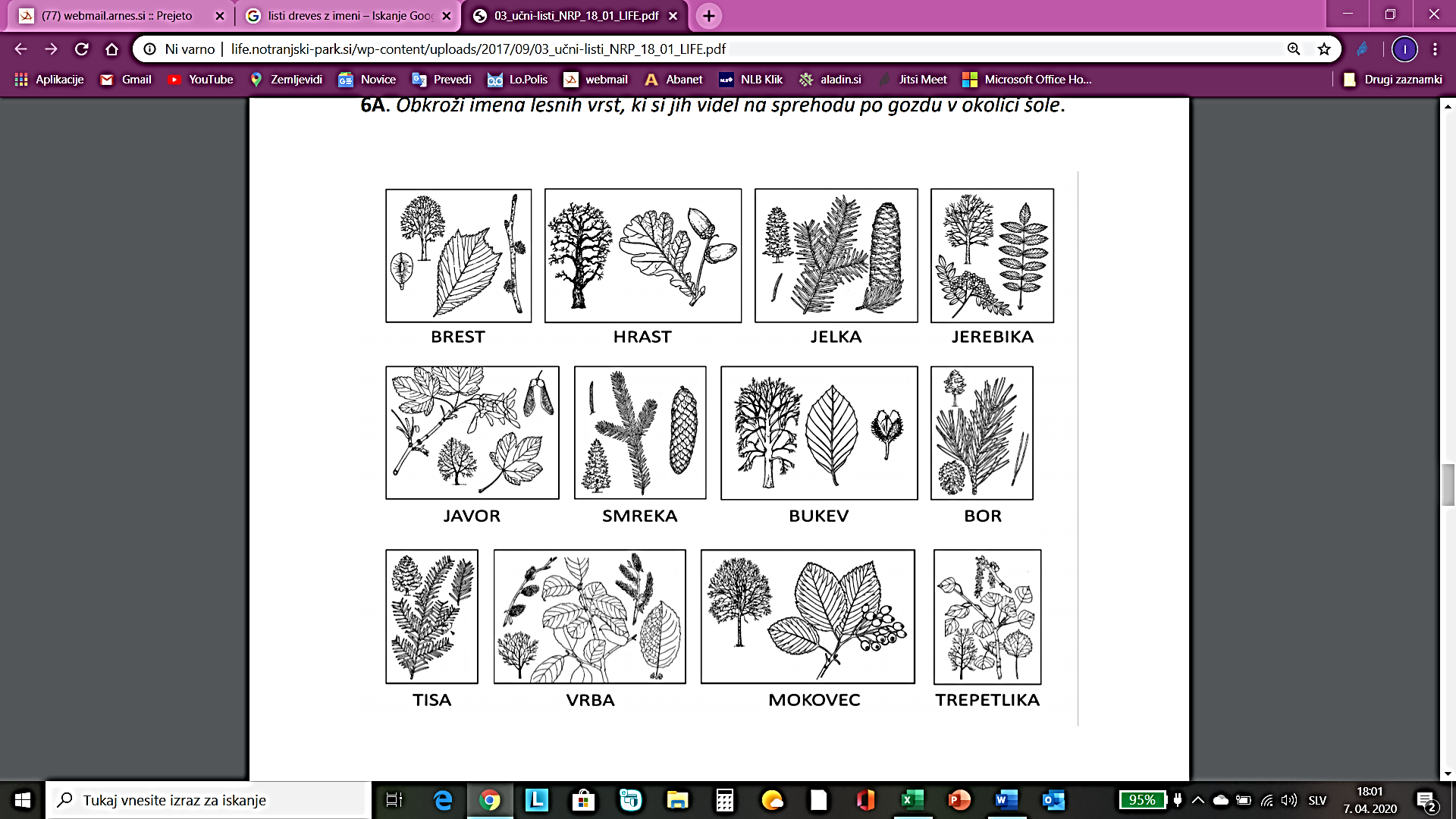   Naredite si naravoslovni dan zanimiv in srečno!                                                                                                                            Ida Robek-2-NARAVOSLOVNI DAN - GEOGRAFSKE VSEBINE ZA 6. IN 7. RAZREDNavodila za izvedbo: Medtem ko boš opravljal športni dan, poslušal petje ptic in opazoval rastline ob poti, boš opravil še nekaj metod geografskega opazovanja s poudarkom na zemljevidu in preprosti orientaciji.Priprava in načrtovanje:Doma si pripravi karto poti s pomočjo GOOGLE MAPS ali GEOPEDIE. Naredi izsek karte na kateri bo tvoje izhodišče in cilj. Kopiraj ta del karte.Na poti opravi preprosto orientacijo- s pomočjo kompasa, če ga imaš, s pomočjo telefona, s pomočjo sonca ali drugih načinov orientacije in na karti označi glavne strani neba.Med hojo opazuj kake objekte- cerkve, kapele, stara drevesa, stare hiše, jih poišči na svoji karti, če jih na karti ni jih vriši.Ko se vrneš domov karto zalepi v zvezek za geografijo, vriši pot, ki si jo opravil, če si vrisoval objekte naredi legendo, izračunaj razdaljo, ki si jo opravil s pomočjo merila.Ko se ponovno srečamo v šoli boste poročali o opravljeni nalogi. Poskrbi, da se ne izgubiš, če se ti pa to zgodi, pa se ponovno najdi.Srečno.Alenka LB-3-